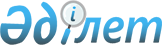 О реорганизации отдельных государственных учреждений Министерства культуры, информации и общественного согласия Республики КазахстанПостановление Правительства Республики Казахстан от 27 октября 2000 года N 1620



      В целях повышения культурного и духовного облика города Астаны, ознакомления широкой общественности с историческим достоянием народа Казахстана, достижениями мировой литературы и искусства Правительство Республики Казахстан постановляет: 




      1. Реорганизовать республиканские государственные учреждения "Государственный музей Республики Казахстан" Министерства культуры, информации и общественного согласия Республики Казахстан и "Республиканская публичная библиотека имени Сакена Сейфуллина" путем слияния в государственное учреждение "Президентский центр культуры Республики Казахстан" (далее - Учреждение). 




      2. Министерству культуры, информации и общественного согласия Республики Казахстан в установленном законодательством Республики Казахстан порядке: 



      1) утвердить устав Учреждения и обеспечить его государственную регистрацию; 



      2) принять иные меры, вытекающие из настоящего постановления. 




      3. Установить, что финансирование Учреждения осуществляется за счет и в пределах средств, предусмотренных в республиканском бюджете Министерству культуры, информации и общественного согласия Республики Казахстан по программе 41 "Хранение историко-культурных ценностей на республиканском уровне". 




      4. Внести в некоторые решения Правительства Республики Казахстан следующие изменения и дополнение: 



      1) 


(подпункт 1) утратил силу - N 1172 от 24 ноября 2003 г. ) 


   



      2) 


(подпункт 2) утратил силу - N 604 от 1 июня 2004 г.)


 




      Сноска. В пункт 4 внесены изменения - постановлением Правительства РК от 24 ноября 2003 г. 


 N 1172 


 ; от 1 июня 2004 г.


 



N 604





 


. 


<*>





      5. Настоящее постановление вступает в силу со дня подписания.


      

Премьер-Министр




      Республики Казахстан 


					© 2012. РГП на ПХВ «Институт законодательства и правовой информации Республики Казахстан» Министерства юстиции Республики Казахстан
				